„ КНИГАТА Е ПРОЗОРЕЦ КЪМ СВЕТА,КОЛКОТО ПОВЕЧЕ ТАКИВА ПРОЗОРЦИ СА ОСВЕТИЛИ  УМА И ЧУВСТВАТА НИ,ТОЛКОВА СМЕ ПО-МЪДРИ И БОГАТИ ДУШЕВНО“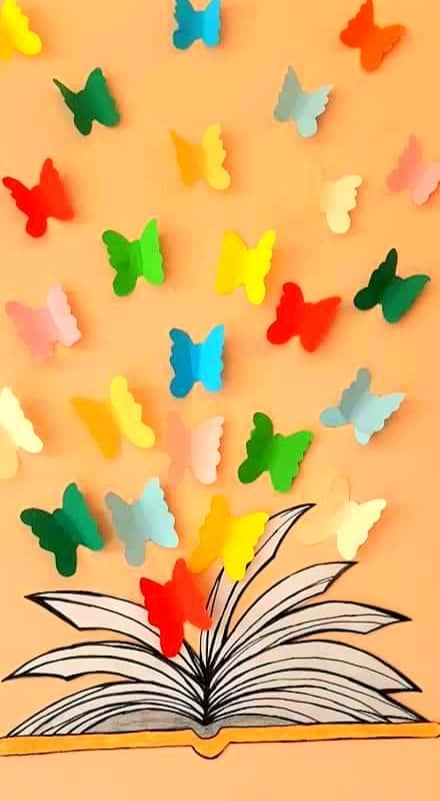 НАРОДНО   ЧИТАЛИЩЕ   „ПРОБУДА - 1925”  с. ПИРНЕ                                                                                                                         ДО КМЕТА                                                                                                                                        НА ОБЩИНА АЙТОСПРЕДЛОЖЕНИЕ ЗА ДЕЙНОСТТА НА  НЧ „ПРОБУДА-1925“,С. ПИРНЕ ЗА 2023г.На основание член 26а,алинея първа от ЗНЧНародно Читалище „Пробуда – 1925 год.” е център на културно просветна работа в  с.Пирне. Читалището е устойчива културна институция, която има  специфична мисия да съхранява и развива традиционните ценности на нацията ни,както и откликване на новите потребности на българското общество.-     Анализ:Читалището има традиции в своята работа;На разположение на читателите е интернет обслужване;НЧ „Пробуда-1925” е единствената  културна  институция в селото;Предимства:Предимство на нашето читалище е, че имаме средищно училище в селото, което ни дава необходимите ресурси за работа; „Училището и читалището-естествена и безопасна среда за децата”Законова база:Закон за народните читалища от 2009 год.;Закон за обществените библиотеки от 2009 год.;Общото събрание;-  Мисия:Благородна и отговорна е мисията на нашето читалище, което дава достоен принос за развитие и обогатяване на българските традиции. НЧ „Пробуда-1925”има завоювана позиция за работа в подкрепа на общността и през годините е спечелило доверието на хората.Визия:НЧ „Пробуда-1925”с.Пирне  работи със всички видове местни общности. Една от модерните визии е превръщането му в информационен център за населението;Ценности:Чрез дейностите който извършва Читалището  цели да възпитава отношение към културата и изкуството;Цялата дейност е насочена към следнитеОсновни цели:Задоволяване потребностите на живущите в село Пирне, свързани със:развитие и обогатяване на културния живот;запазване на обичайте и традициите на българския народ:извършване на социални дейности:превръщане на читалището в съвременен център за културно и гражданско развитие.разширяване на знанията на гражданите и приобщаването им към ценностите и постиженията на науката, изкуството и културата;Предоставяне на компютърни и интернет услуги.Включване на групите в традиционните празници и фестивали.Активно участие в проекти и програми.Превръщане на читалището в общодостъпен център за библиотечно и информационно обслужване на населението:Дейности:Библиотечната дейност в нашето читалище цели предоставяне на                      библиотечни и информационни услуги за  населението, както и привличане на децата и учениците в библиотеката и създаване на трайни навици за четене на книги.НЧ „Пробуда -1925” с. Пирне ,разполага с библиотека, която обслужва 210 читатели, предоставя за ползване библиотечен фонд –11824тома литература,закупена нова литература  по проект-110тома За 2023год. планираме да закупим нова литература от различни отрасли на знанието в зависимост от читателските интереси.Имаме инсталирани 5компютъра със достъп до интернет, мултимедия и периферни устройства за осигуряване на гражданите на широк достъп до информационните и комуникационните технологии.-да подобрим дейността на библиотеката, съобразена с интересите и нуждите на населението, чрез различни форми на културно – масовата работа;-да осъществим изложби свързани с бележити дати на личности и събития      отместен, регионален и национален характер;Културно масова дейност-  тя включва организирането и провеждането на местните обичаи, тържествено отбелязване на бележити дати, национални и официални празници.Към НЧ има сформирана самодейна група за изворен фолклор, коледарска група , лазарска група,състав художествено слово,  ,,Аз обичам да рисувам“,кръжок“Сръчни ръце“ и клубове по интереси,…КУЛТУРЕН КАЛЕНДАР НА НЧ“ПРОБУДА-1925“с. ПИРНЕ,общ. АЙТОС,обл. БУРГАС-2023- година-Забележка:   Календарният  план на  културни прояви на читалище                                            „  Пробуда -1925”има отворен характер – може да се допълва и променя във времето.Срокове и изпълнениеНастоящата Програма е разработена съгласно чл. 26а, ал. 2 от Закона за Народните Читалища и е с продължителност до 31 декември 2023год.Неразделна част от програмата е Приложение № 1 – Предложенията  за издръжка  на дейности извън  държавната  субсидия    на    НЧ „Пробуда 1925 год.” с.Пирне.ПРЕДЛОЖЕНИЯ  ЗА ИЗДРЪЖКА  НА  ДЕЙНОСТИИЗВЪН  ДЪРЖАВНАТА  СУБСИДИЯ    НА    НЧ„ПРОБУДА 1925 ГОД.” С. ПИРНЕ-2023- 02.11.2022г.                                                                Председател:…………...  с. ПирнеДатаМястоМястоКултурна прояваКултурна прояваинициативаорганизаторЯНУАРИ06.01..читалищечиталище175г. от рождението на Христо Ботев-/1848-1876/-живот и творчество- презентация175г. от рождението на Христо Ботев-/1848-1876/-живот и творчество- презентация-живот и творчество- презентацияЯ.СавоваП.Стоянова10.01.читалищечиталище  140 г. от рождението на Алексей Толстой, руски писател (1883-1945)  140 г. от рождението на Алексей Толстой, руски писател (1883-1945)кът--------13.01.читалищечиталище	160 г. от рождението на Алеко Константинов – български писател, общественик и основоположник на туристическото движение в България, сатирик и пътеписец (1863-1897)	145 г. от рождението на Пейо Яворов (Пейо Тотев Крачолов), поет и драматург (1878-1914)		160 г. от рождението на Алеко Константинов – български писател, общественик и основоположник на туристическото движение в България, сатирик и пътеписец (1863-1897)	145 г. от рождението на Пейо Яворов (Пейо Тотев Крачолов), поет и драматург (1878-1914)	кът---------12.01.библиотекабиблиотека	400 г. от рождението на Шарл Перо, френски писател и учен, известен днес с приказките си "Пепеляшка"; "Червената шапчица"; "Спящата красавица" и др. (1628 – 1703)	400 г. от рождението на Шарл Перо, френски писател и учен, известен днес с приказките си "Пепеляшка"; "Червената шапчица"; "Спящата красавица" и др. (1628 – 1703)колективно четене на приказните и обсъждане на същите----------20.01.читалищечиталище–“Ти посрещна ме на този свят”!–“Ти посрещна ме на този свят”!Видеовъзстановка на обичаяЯ.Савова,П.Стоянова и настоятелство при ПКФЕВРУАРИ14.02.читалищечиталище„Вино и любов“„Вино и любов“изработване на валентинкивечер на „Виното и любовта“Кръжок“Сръчни ръце“16.02.библиотекабиблиотека105год. от рождението на Веселин Андреев105год. от рождението на Веселин Андреевзапознаване читателите с живота и творчеството муЯ.СавоваП.Стоянова19.02.читалищечиталище150 години от  обесването на Васил Левски“Твоят един син, Българийо…150 години от  обесването на Васил Левски“Твоят един син, Българийо… презентация и реци-  тал за делото на ААпостола- съвместно с с училището.--------26.02.читалищечиталищеАз обичам БългарияАз обичам Българиявикторинаседмокласници27.02читалищечиталищеБаба МартаБаба Мартаизработване на мартенициКръжок“Сръчни ръце“МАРТ01.03.читалищечиталищеДен на самодеецаДен на любителското художествено творчество!Ден на самодеецаДен на любителското художествено творчество!Концерт на самодейни съставиТанцови състави03.03.читалищечиталищеНационален празник на БългарияПодписан Санстефанският мирен договорНационален празник на БългарияПодписан Санстефанският мирен договорТържествен концертЯ.СавоваП.Стоянова08.03.читалищечиталищеМеждународен ден на жената– „Блага вест за тебе мамо”-„Красива, нежна и добра- да носиш името Жена”.Международен ден на жената– „Блага вест за тебе мамо”-„Красива, нежна и добра- да носиш името Жена”.съвместна програма с училището и ДГ в салона на читалището.празнична вечер с дамите от селотоЧиталищеучилището ,ДГ 12.03.12.03.читалищечиталищеТворческа работилница „Сръчни ръце“откриване на „Книговезница”,под-лепване на книги, изработване на книгоразделители- съвместна инициатива с учениците от VІкл27.03.27.03.читалищечиталище55год. от смъртта на Юрий Гагарин-първият космонавт в историята на човечествотопрезентация пред ученици от ОУ  “Христо Ботев“--------АПРИЛ	01.04. 	АПРИЛ	01.04. 	читалищечиталищеМеждународен ден на хумора и сатиратаСмехът е здравеДамско парти по случай деня на хумора и шегата----------02.04.02.04.читалищечиталищеМеждународен ден на детската книга и изкуствата за децаСреща с любими приказки и герои ” – колективно четене на приказки и  обсъждане на същите.   -----------библиотекабиблиотекаСедмица на детската книга и изкуствата за деца – ще се извършат следните мероприятия:    	- 1 ден – занимателни игри ; - шах , не се сърди човече и детски билярд    награди за първите три места    	- 2 ден – подвижни игри ; - народна топка , футбол и баскетбол – награди за първите три места   	- 3 ден – карнавал с маски за най - артистично облечен – награди за първите три места   	-4 ден – Най-добър рецитатор и разказвач на народни приказки – награди за първите три места- 5 ден – рисунка на асфалт – награди за първите три места------------12-16.0412-16.04читалищечиталище„Да нашарим яйцата заедно” Великденска работилница -боядисване на великденски яйца с деца и възрастни, изложба; Я.СавоваП.СтояноваНастоятелство при ПК22.04.22.04.библиотекабиблиотека100 год. от рождението на Радой Ралин-бълг. поет,лирик и сатирикзапознаване читателите с живота и творчеството на поетаЯ.СавоваП.Стоянова29.04.29.04.библиотекабиблиотека130 год. от рождението на Елисавета БагрянаЕдин час с творчеството нЕ.Багрянаин час с творчеството на ЕЛ. бАГРЯНАгряна поет,лирик и сатирикна човечествотова-------------МАЙМАЙМАЙСКИ КУЛТУРНИ ПРАЗНИЦИ,ПОСВЕТЕНИ НА ПРАЗНИКА НА С. ПИРНЕ01.05.-06.05.11.05.11.05.библиотекабиблиотекаДен на библиотекаря –„Библиотекар за един ден ”запознаване читателите с работата на библиотекаря------------------16.05.16.05.библиотекабиблиотека320 год. от смъртта на Шарл Перо-фр. писател,автор на „Пепеляшкя“,“Червената шапчица“,“Спящата красавица“ и др.Вечер с приказките на Шарл Перо-------------------24.05.24.05.читалищечиталищеДен на славянската писменост и културасъвместна програма с училищетоЮНИ01.06.ЮНИ01.06.читалищечиталищеДен на детето„ Моят детски свят.......”!витрина от детски рисунки посветен за Деня на дететоЯ.СавоваП.Стоянова  “02.06.02.06.читалищечиталищеДен на Христо Ботев и загиналите за свободата на Българияподнасяне на венципрограма-------------------05.06.05.06.читалищечиталищеМеждународен ден на опазване на околната средавитрина от текстови и снимкови материали.------------------05.06.05.06.читалищечиталище„Моята градина” фото-изложба  – конкурс----------------13.06.13.06.читалищечиталище120 год от рождението на Филип Кутев-бълг. фолклорист и композиторконцертСъстав за изворен фолклор18.06.18.06.библиотекабиблиотека100год. от смъртта на Христо СмирненскиЕдин час със стиховете на СмирненскиЮЛИЮЛИчиталищечиталищеМое родно селоконкурс за рисунка и стихЯ.СавоваП.Стоянова06.07.06.07.читалищечиталище155 год.от преминаване на четата на Хаджи Димитър и Стефан Караджа през Дунава---------------------библиотекабиблиотека „И това лято в библиотеката”работа с деца и читатели – провеждане на  летни занимания по график.------------------------24.07.24.07.библиотекабиблиотека220год. от рождението на Александър Дюма-фр. писателкътЯ.СавоваП.СтояноваА    АВГУСТА    АВГУСТ„ Най – хубавите бълг. народни пприказки ” – четене на приказки  от автора Ангел Каралийчев и обсъждане на същите------------------------ "Рисувам своите мечти".-мероприятие от програмата забавно лято в библиотеката-------------------------03.08.03.08.библиотекабиблиотека125 год. от рождението на Калина МалинакътСЕПТЕМВРИСЕПТЕМВРИ„ Сбогом лято ”детско шоу за закриване на ваканцията-----------------------06.09.06.09.Отбелязване деня  от  Съединението на Княжество България и Източна Румелиятематична витрина                                                                   Я.СавоваП.Стоянова читалищечиталище„Плодородна и златна” есенна изложба с дарове от  природатаЯ.СавоваП.Стоянова15.09.15.09.З  здравей, родно училищеВ  -------------------21..09.21..09.180 год. от рождението на Георги Бенковски-бълг. революционер и ръководител на Априлското въстаниеЕкскурзия-„По пътя на БЕНКОВСКИ“Я.СавоваП.Стоянова17.09.17.09.библиотекабиблиотека125 год. от рождението на Христо Смирненски--------28.09.28.09.„ Тайнството на библиотеката ..!”К Какво се прави в нея ? - На гости в ббиблиотеката -първи ддопир на ппървокласниците и ввъвеждането им в  с света на книгитe.Я.СавоваП.СтояноваОКТОМВРИ01.10ОКТОМВРИ01.10читалищечиталищеМеждународен ден на възрастните хораИ Я.СавоваП.Стоянова05.10.05.10.читалищечиталищеСветовен ден на учителяЗ   изработване на  поз   п-дравителен адрес от ч читалището до учите-ллите на ОУ „Христо Бо отев“.-----------------31.10.31.10.-“Кой знае повече?”-В викторина с уучениците от ОУ “ Христо Ботев ” в на-ввечерието на Деня на н народните будители.Ученици 6 класбиблиотекабиблиотека6 65 год.от смъртта на Ран Б  Босилек   Какво е детство безп приказки? А, какво са пприказките без добърр разказвач?- ммултимедийнап презентация                                                                   Я.СавоваП.СтояноваНОЕМВРИ01.11.НОЕМВРИ01.11.Ден на народните будителиЗ              „Да се знае ,да се помни“…------------------..--------------29.11.29.11.библиотекабиблиотека	165 г. от смъртта на Константин Фотинов- български възрожденски книжовник, просветител и преводач. Редактор и издател на първото българско списание „ЛюбословиеЗ              кът--------------------ДЕКЕМВРИ08.12.ДЕКЕМВРИ08.12.•	135 г. от рождението на генерал Владимир Заимов- български военен деец, отличил се по време на Първата световна войнаК  К  кът----------------------15.12.15.12.Изработване на коледни картичкиКръжок“Сръчни ръце“20.12.20.12.Традиционна изложба на сурвакници и коледни картички--------– „ Добре дошъл Дядо Коледа ”--------“Тиха нощ, свята нощ”--------Коледни  и Новогодишни тържества-----------№Вид дейностНеобходима сума1.БИБЛИОТЕЧНА-Закупуване на книги600.00 лв.-Интернет и поддръжка                 600.00лв.                2.КУЛТУРНО –МАСОВА -Организиране и провеждане на културни мероприятия      800.00 лв.3.СТОПАНСКИ  РАЗХОДИ-Закупуване дърва за огрев600.00 лв.Обща сума:2600.00лв.